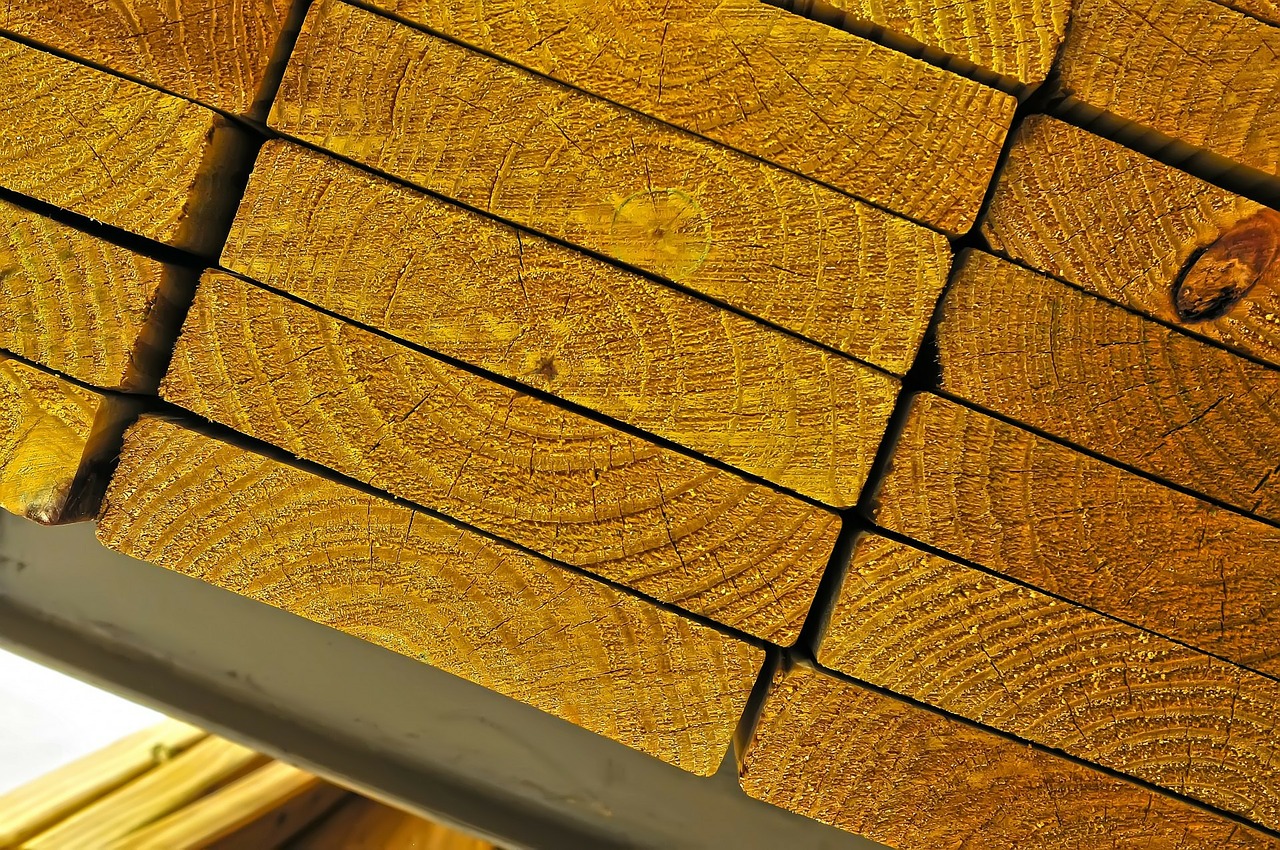 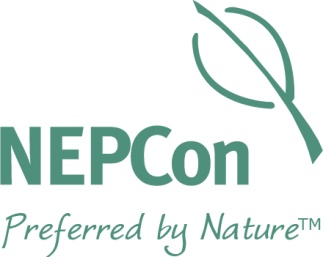 How to use this documentYou may use this document for inspiration on how to develop and structure your own company-specific FSC and PEFC Chain of Custody (CoC) procedures. Please be aware that this is a generic, fictional example and that you need to develop your own procedures that are specifically tailored to your company set-up and the scope of your certification.  Please note that the following elements are used throughout the document:References to a specific point in the applicable FSC or PEFC Standard are given in parentheses. These will help you to go directly to the relevant part of the Chain of Custody standards and find out why certain sections or elements have been included in the procedures.Text in green is not part of the sample procedures, but contains explanatory notes, information and links that can help you understand the standards and FSC/PEFC’s requirements.ContentsFSC™ & PEFC Chain of Custody procedures for Company LtdIntroduction to the procedures manualIn order to ensure our fulfilment of all applicable FSC and PEFC requirements, Company Ltd has compiled this Chain of Custody (CoC) manual. The manual is based on the FSC Chain of Custody standard FSC-STD-40-004 version 3-0, and PEFC Standard PEFC ST 2002:2013, second edition, and it addresses all applicable requirements of these standards. The Sales Manager is responsible for the maintenance and correct implementation of this manual (FSC 1.1 a) (PEFC 8.3.1). This manual is prepared to help our employees to:control the flow of materials throughout the reception, processing, packing and shipping processes so that all applicable FSC and PEFC requirements are met; andensure that we meet the requirements of FSC Standard for Chain of Custody Certification FSC-STD-40-004 (version 3-0) and PEFC Standard PEFC ST 2002:2013 (second edition).Company backgroundCompany Ltd was established in 2001 and is a medium-sized trader. The total turnover of the company in 2016 was 3.5 million EUR. We employ approximately 10 full-time staff. Our company facilities include purchase, receipt of goods, storage, sale and marketing of certified products. More information about the company is available in our latest annual report or on our webpage www.companyltd.com.Responsibilities (FSC 1.1) (PEFC 8.2)The person with overall responsibility and authority for compliance with all applicable FSC and PEFC requirements is the Sales Manager (FSC 1.1 a) (PEFC 8.2.1.2). The Sales Manager is also responsible for implementing and maintaining up-to-date documented procedures covering the certification requirements applicable to Company Ltd’s certificate scope (FSC 1.1. b) (PEFC 8.2.1.3), and for ensuring the Organisation’s commitment to the FSC values by signing a self-declaration (see Annex 1) (FSC 1.3).Responsibilities for separate areas are specified in each part of the procedures (FSC 1.1 c) (PEFC 8.2.2). Responsibilities are also summarised in the following table:Table 1. Responsibilities of staff  Note: The overall responsible person is responsible for any areas not specified in this tableTraining (FSC 1.1) (PEFC 8.5.1)In our company, FSC and PEFC related training is relevant for all full-time employees. Training covering the full CoC system and based on this manual is provided to all staff. Initial training is conducted before initial assessment and additional brief training is conducted once per year, when the results of the external FSC and PEFC audit are available. New staff shall be personally introduced to this manual before they start work at Company Ltd.The Sales Manager is responsible for implementing this training procedure (FSC 1.1 d) (PEFC 8.5.1).For each training session the date of the training, the list of participants, and a brief overview of the topics covered will be documented. Training of new staff is documented by the employee’s signature and the date of training on a separate staff instruction sheet (FSC 1.1 e) (PEFC 8.4.1).Records (FSC 1.1) (PEFC 8.4)To enable us to effectively monitor the CoC system, we maintain records covering all steps and elements of our CoC system. Records can be available digitally or on paper in Company Ltd. The minimum maintenance time for all records is five (5) years (FSC 1.1 e) (PEFC 8.4.1).Table 2. Summary of the records maintained by Company Ltd related to our FSC and PEFC certificate scopeOccupational health and safety (FSC 1.4) (PEFC section 9)The Sales Manager is responsible for securing occupational health and safety at Company Ltd.Company Ltd has established procedures for ensuring occupational health and safety. A hard copy is stored in the Sales Manager’s office and is also presented on the message board.Company Ltd has a training plan covering occupational health and safety. All new workers are trained in the company’s established health and safety policy during their orientation, and additional training is conducted as the need arises. Training records are maintained for at least five (5) years.Procedure for handling complaints (FSC 1.5) (PEFC 8.7)Company Ltd shall ensure that complaints received regarding our conformity to the requirements applicable to the scope of our CoC certificate are adequately considered, including the following:acknowledge receipt of the complaint to the complainant within two (2) weeks of receiving the complaint;investigate the complaint and specify, within three (3) months, our proposed actions in response to the complaint. If more time is needed to complete the investigation, the complainant and Company Ltd’s Certification Body shall be notified;take appropriate actions with respect to complaints and any deficiencies found in processes that affect conformity to the certification requirements;notify the complainant and our Certification Body when the complaint is considered to be successfully addressed and closed.Non-conforming products (FSC 1.6)Purpose of this procedure: To ensure correct handling of non-conforming products.Definition of non-conforming product: Product or material labelled with FSC trademarks or registered or sold with an FSC claim, for which an organisation is unable to demonstrate that it complies with FSC eligibility requirements for making claims and/or for using the FSC on-product labels.Points of actionIn case non-conforming products are discovered in storage or production facilities, we will take the following actions: Immediately remove any on-product FSC claims.Register the products as non-certified.Immediately stop any sales of non-conforming products accompanied by FSC claims.In case non-conforming products have been sold with an FSC claim (i.e. the non-conforming products were detected after sale and delivery), we will take the following actions:Notify our Certification Body and all directly affected customers in writing within five (5) business days of the non-conforming product identification, and maintain records of that notice;Notify our Certification Body of this action.Once immediate actions have been taken as described above, we will take the following actions: Analyse causes for the occurrence of non-conforming products.Take appropriate action to prevent re-occurrence.Cooperate with our Certification Body in order to allow our Certification Body to confirm that appropriate actions were taken to correct the non-conformity.
Transaction verification (FSC 1.7)We will support transaction verification conducted by our Certification Body and Accreditation Services International (ASI), by providing samples of FSC transaction data as requested by the Certification Body.Product sourcing (FSC section 2) (PEFC 4.2)The Purchase Manager is responsible for purchasing of products, for verifying the validity and scope of the supplier’s FSC and/or PEFC certificate, and for verifying purchase documents (FSC 1.1 c).Company Ltd purchases material with the following FSC and PEFC claims (FSC 2.4) (see also Annex 4a and 4b):FSC Mix 70%XX% PEFC CertifiedProducts are ordered based on the estimated need, which can be extracted from sales contracts. The Sales Manager, who prepares sales contracts in Excel, will mark ‘FSC certified’ or ‘PEFC certified’ in the Comments field if the buyer wants the material to be FSC or PEFC certified.The Purchase Manager is responsible for preparing purchase orders. If certified material is needed, the following statement is marked in the purchase order: ‘Ordered material must be FSC 100% or FSC Mix 70%’ or ‘Ordered material must be minimum 70% PEFC Certified’ (FSC 2.4) (PEFC 4.1.1).Before preparing the purchase order – and, in addition, on a regular basis every third month – the Purchase Manager must confirm that the supplier has a valid FSC and/or PEFC certificate. This is done via the FSC database (http://info.fsc.org/) or the PEFC database (https://www.pefc.org/find-certified/certified-certificates). It shall also be verified that the supplier has the right to sell the type of material being ordered (the certificate scope can be checked through the ‘Products’ information). The Purchase Manager keeps a time-stamped ‘screen shot’ of the database as evidence that the verification occurred. (FSC 2.2) (PEFC 4.2.2)(Alternative FSC´s Online Claims Platform can be used if you approach your national FSC office regarding access to the system.)Before purchasing PEFC certified products, we must ensure that we have obtained a copy of the supplier's PEFC certificate. The certificate can be found on the supplier's website or by contacting the supplier's sales department (PEFC 4.2.1).The Purchase manager register all our suppliers in our IT system. In the IT System it is possible to filter on suppliers of certified material where it is also possible to see product type (e.g. tables), volume, FSC/PEFC claim and the supplier CoC number (FSC 2.1).Incoming materials & stocks (FSC section 2.3, 3.1, 4.2) (PEFC 4.1)The Foreman on duty is responsible for receiving incoming material and checking appropriate information on the associated delivery documentation including purchase waybills.The Purchase Assistant is responsible for entering the correct volumes in the accounting programme and for checking that the invoices match the delivery documents (FSC 1.1. c, 2.3).The materials are delivered by trucks to our warehouse where the Foreman receives it. When material is delivered as certified, the Foreman shall check the following (FSC 2.3) (PEFC 4.1.2):The material category is indicated on delivery documentation as either FSC 100%, FSC Mix Credit or XX% PEFC Certified (minimum 70%). The correct certificate registration code of the supplier is included on the delivery documentation (e.g. NC-COC-123456). Correct codes of the suppliers can be checked in the certified supplier lists (see Annex 3a and 3b).The quantities and material type of the supplied material corresponds to the raw material purchase order and to the information on the delivery documentation.If it is clear that the material is certified and corresponds with the ordered material – i.e. it meets the criteria listed above - the Foreman will see the material unloaded to the appropriate storage area, and he will attach a sticker with the letters ‘FSC’ or ‘PEFC’ to all certified pallets so that certified material is clearly distinguishable. We do not segregate FSC 100% and FSC Mix 70% materials because we use the lowest claim, FSC Mix 70% (FSC 3.1, 5.9, 8.3), but we do ensure that FSC and PEFC materials are kept separate (FSC 3.1) (PEFC 6.2.1.2).If any of the conditions mentioned in the points above are not fulfilled, the material cannot be accepted as certified and is not labelled with internal FSC or PEFC labels. If the supplier has labelled the material as certified, such labels shall then also be removed to avoid confusion (FSC 3.1).At the end of each workday, the Foreman takes the delivery documentation including purchase waybills to the office, where the Purchase Assistant registers the received material in the accounting programme so that it is added to the existing stock. When we receive an invoice, the Purchase Assistant shall check that the invoice contains the information shown above. If any information is missing, the material cannot be used as certified and corresponding corrections need to be made physically on material pallets and in the accounting programme.Material handling and transfer system implementation (FSC sections 3 and 8) (PEFC 6.2)Company Ltd uses the transfer system to trade FSC-certified products, and the physical separation method to trade PEFC-certified products. We keep all materials to be sold as FSC-certified physically separate from PEFC and/or non-certified materials throughout reception, storage packing and shipping.The Sales Manager, who prepares orders, is responsible for ensuring that these documents are clearly marked ‘FSC’ or ‘PEFC’, if the material has been ordered and must be delivered as FSC or PEFC certified.It is the responsibility of the Foreman to ensure that only certified materials are used for orders of certified products. At the end of each workday, the volumes of sold material are added up. The Sales Manager deducts these volumes from the material stock in the accounting programme.It is the responsibility of all staff to ensure that no non-certified material is mixed with certified material. (Note that it is acceptable to sell FSC or PEFC certified products as non-certified products.)Volume control (FSC section 4) (PEFC 8.4.1)The Sales Manager assumes overall responsibility for volume control. The Bookkeeper is responsible for preparing a correct annual volume summary (FSC 1.1 c).The Sales Manager is responsible for the following:Received volumes, based on delivery documentation, are recorded under ‘material stock’ in the accounting programme (FSC 4.2) (PEFC 8.4.1).The Bookkeeper is in charge of the following:After material has been loaded for delivery to the buyer and the sales invoice has been issued, the product volumes are subtracted from final product stock (FSC 4.2) (PEFC 8.4.1).Purchased and sold material can be filtered out in the accounting programme based on seller/buyer, FSC or PEFC certified / non-certified status of material, and/or any time period (FSC 4.2).For all certified material, Company Ltd uses separate accounting codes starting with the letter F for FSC certified material and P for PEFC certified material. In this way it is always possible to separate and identify certified material from non-certified material in the accounting programme (FSC 4.2).Volumes of purchased FSC or PEFC material, with FSC or PEFC claims included in the delivery documents and purchase invoices, can be extracted from the programme at any time by filtering for the letter F or P in the accounting code (FSC 4.2) (PEFC 8.4.1).Each year prior to the annual audit, the Bookkeeper shall prepare an annual volume summary relating to the past 12 months, where the following volumes are summarised for each supplier or buyer: volumes received/bought; remaining material volumes in stock; products sold. The summary is sent to the Sales Manager, who sends this information to our Certification Body prior to the audit (FSC 4.4).Sales and delivery (FSC section 5) (PEFC section 7.1)All products that we sell as certified are sold with the claim ‘FSC Mix 70%’, or ‘70% PEFC Certified’. Thus the sales claim is always the same (FSC 5.1) (PEFC 7.1.3).When material is loaded onto the truck to be delivered to the buyer, the Foreman prepares a sales waybill. Transport documents covering certified products include Company Ltd’s FSC or PEFC certification code and the claim ‘FSC Mix 70%’ or ‘70% PEFC Certified’. This information is automatically generated on the sales invoice via the accounting programme when the correct type of certified product is selected (FSC 5.1) (PEFC 7.1.3).A copy of the sales waybill is given to the Bookkeeper, who prepares a sales invoice according to the waybill. Company Ltd invoices covering certified material include the following information (FSC 5.1) (PEFC 7.1.3):Name and contact details of Company Ltd – this information is permanently included in the invoice template.Name and address of the customer – the specific buyer is selected from the accounting programme.Date when the invoice was issued – this is entered by the Bookkeeper.Description of the product – the same product code is selected as on the sales waybill.Quantity of the products sold – entered by the Bookkeeper based on the sales waybill.Company Ltd’s FSC or PEFC certificate code – the code appears automatically if the sales invoice template for certified material is selected.An FSC or PEFC claim (for example ‘FSC Mix 70%’) – the claim is tied to the product and the correct claim appears automatically when specific certified product types are selected from the accounting programme.Each sales waybill and invoice may cover only exclusively certified or exclusively non-certified material. If both types of material are shipped to a customer, separate sales documents are prepared for certified and non-certified material. Material is always identifiable based on FSC or PEFC labels, and pallet numbers shown on the waybill. Access to information required by timber legality legislation (FSC section 6.1 b)Purpose of this procedure: To ensure that information on origin and species is available and can be provided to customers.Points of action: Purchasing: When purchasing FSC certified material or FSC Controlled Wood products, we request suppliers to provide information on species and country of harvest. In case the same trade name may cover different scientific names, the scientific name shall be used.We require suppliers to inform us immediately in case species or country of harvest changes.We communicate these requirements to suppliers directly and also in agreements.Record keeping and client communication: We record the information on species and country of harvest in the inventory.We register information about all species and all countries of origin in case products contain several species or material from different countries.Sales: We include information on species and country of harvest in the order confirmation.We inform customers immediately in case of changes in species composition or country of harvest for any specific product.Trade and customs laws (FSC section 6.1 a)Purpose of this procedure: To ensure compliance with all applicable trade and customs laws when importing or exporting products with FSC claim. 
Points of action: 
Importing products: If possible, we will avoid purchasing products through companies located in countries considered as tax havens and being involved in other financial transactions which support tax fraud in the country where the products are manufactured. In cases where trading through countries considered as tax havens cannot be avoided, we will check if this is a violation of the trade legislation in the country of our supplier. We check that products are classified correctly in terms of qualities, species and quantities on official customs documents. If not, we take action to get the customs declaration corrected.Products must be legally exported from the exporting country. We will check the legislation of the country of export. We verify that there is evidence of customs fees having been paid.If any timber species contained in a product is included in the CITES list of endangered tree species, we will check that there is a valid CITES licence.If the export country has an EU endorsed Timber Legality Assurance System (TLAS) under the FLEGT programme, then the product shall be accompanied by a valid FLEGT licence. We will check the validity of the FLEGT licence. 
Exporting products: We will not engage in trading through companies located in countries considered as tax havens or other financial transactions with the aim at avoiding legally applicable taxes and fees. We ensure that products are correctly classified on official customs documents in terms of qualities, species and quantities. We export only products that can be legally exported. We ensure timely payment of all applicable export fees and other customs related fees.If any timber species contained in a product is included in the CITES list of endangered tree species, we will obtain a valid CITES licence covering the delivery.Export from countries with an endorsed FLEGT TLAS system to EU: The products shall be accompanied by a valid FLEGT licence.Product groups (FSC section 7) (PEFC 6.3.2)We have prepared a Product Group List according to FSC requirements; see Annex 4a. The Product Group List describes which products we can produce as certified, and specifies what products our certificate covers.  All products that we sell as FSC certified are sold with the claim ‘FSC Mix 70%’, thus the sales claim is always same (FSC 5.1). We have prepared a Product Group List according to PEFC requirements; see Annex 4b. The Product Group List describes which products we can produce as certified, and specifies what products our certificate covers. The Product Group Lists are helpful for our staff, customers, suppliers and any other interested party to understand what is included in our PEFC system and FSC-system (PEFC 6.3.2) (FSC 7.1, 7.3).The Sales Manager is responsible for keeping the product group lists up-to-date, and for making them publicly available on our website (FSC 7.3).FSC trademark use (FSC section 11)The FSC trademarks are: 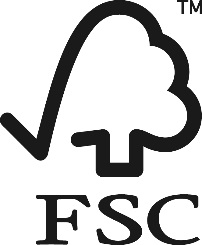 The FSC logoThe name Forest Stewardship Council™The initials ‘FSC’ ‘Forests For All Forever’ – full mark ´Forests For All Forever’ – logo with text markThe following procedures cover all four trademarks:Company Ltd uses FSC trademarks on product labels, and they may also be used for promotion of certified materials. The person responsible for the use of FSC trademarks is the Sales Manager (FSC 1.1 c).Before using any FSC trademark, we will prepare a project in accordance with standard FSC-STD-50-001 and we will submit the design of the trademark use to the Certification Body for approval. This also applies to materials (such as a press release, website) that do not include the FSC logo, but only the name FSC or Forest Stewardship Council.(NB! Alternatively to sending each design for approval at the certification body a trademark use management system can be implanted)Company Ltd shall reproduce the FSC on-product and off-product labels using our unique trademark licence code in the space specified in the graphic design of the FSC labels. FSC labels shall not be used on-product together with the logos, names or other identifying marks of other forest management conformity assessment schemes. For on-product labelling, the responsible person shall ensure that the FSC label is clearly visible on the product.On-product labelling applies only to material which is purchased with one of the following claims included on the invoice and delivery notes (FSC 2.4, Table B):As Company Ltd sells all material as FSC Mix 70%, we only use the label ‘FSC Mix’.All trademark approvals shall be retained for minimum five (5) years.The relevant Certification Body contact person for obtaining logo approval is: [name], [e-mail address]. Trademark management systemOur organisation is implementing our own Trademark management system, to ensure that all trademarks are approved before being published. Our system only covers off-product use where Mr. Jensen has overall responsibility and authority for the organization’s conformity and the contact with NEPCon regarding trademark use. Mr. Nielsen and Ms. Hansen have been trained in the on FSC trademark use and act as our internal approvers. Their knowledge was confirmed and approved by NEPCon. They will be issuing internal approvals based on this management system. Also Mr. Jensen will provide annual trainings on the up-to-date version of our procedures to ensure the competence when implementing the trademark use management system.The procedure for having new TMK off-product use approved is: Send an email with the design attached to Mr. Nielsen and/or Ms. HansenThen Mr. Nielsen and/or Ms. Hansen will look at it and send an email back to youThe email subject will be: Approval no (3 digits) CoC TMK ddmmyyAll our approvals are saved in a folder (FSC TMK approvals) in our IT system and kept for minimum 5 years.  Prior to each new use of the on-product FSC trademarks, Mr. Jensen will ensure the trademark use is approved externally by our certification body NEPCon. (NB: Prior to the use of an internal control system, the organization shall demonstrate a good understanding of the requirements in question by submitting a sufficient number of consecutive correct approval requests to the certification body for each type of intended use (e.g. organizations controlling both labelling and promotion shall submit requests for each). It is at the discretion of the certification body to determine when the organization has demonstrated a good record of submissions. Please note that the online FSC Trademark Training Course for Certificate Holders is recommendedTo be able to use a Trademark use management system the Organization shall have standard FSC-STD-50-001 v 2.0 under certificate scope. The system, with all the conditions specified in Annex A of the standard, shall be approved by the certification body before the organization may start using it)PEFC trademark use (PEFC section 7.2)Company Ltd uses PEFC trademarks on PEFC certified products, and they may also be used for promotion of certified materials. The person responsible for the use of PEFC trademarks is the Sales Manager.Company Ltd shall reproduce the PEFC on-product and off-product labels using our unique trademark licence code in the space specified in the graphic design of the PEFC label. PEFC labels shall not be used on-product together with the logos, names or other identifying marks of other forest management conformity assessment schemes. For on-product labelling, the responsible person shall ensure that the PEFC label is clearly visible on the product.On-product labelling applies only to material which is purchased with the following claim included on the invoice and delivery notes:XX% PEFC Certified (minimum 70%)Annual external FSC and PEFC auditPrior to the annual external FSC and PEFC audit, the following documentation is prepared and submitted to our Certification Body contact person, at the latest three (3) days prior to the agreed audit date:Updated FSC and PEFC procedure (this document)Updated documentation for executed training (Annex 2)Updated supplier lists (Annex 3a and 3b)Annual volume summary, which at a minimum covers the following information, compiled per FSC product group, product type and material category:Input purchased/received Material still in stockOutputs soldOutsourcing agreements (if applicable)List of subcontractors with FSC and/or PEFC certified production (if applicable)Internal PEFC audit (PEFC 8.6)The Sales Manager is responsible for conducting an annual internal audit of the CoC system. At a minimum, the following details must be audited:Sampling of incoming delivery notes and invoices since last internal/external audit – Checking correct use of PEFC CoC Code and Claim according to supplier list and product group scheduleSampling of outgoing delivery notes and invoices since last internal/external audit – Checking correct use of PEFC CoC Code and Claim according to materials purchasedInterviews of staff involved in the CoC system, ensuring that all relevant staff have knowledge of and understand the procedures relevant to their area of responsibilityA summary from the internal audit is prepared (see Annex 4), including details such as:Internal auditor’s nameDate of the auditNames and functions of staff interviewedConclusion – including a description of Non-Conformity Reports (NCRs) and observationsList of corrective actions implemented to address NCRsManagement signaturePEFC Due Diligence System (PEFC section 5)We are required to implement a Due Diligence System (DDS), according to the requirements of the PEFC Standard (please see the description below).We accept only PEFC-certified materials as inputs to PEFC product groups, which is why a risk evaluation is not required.We must secure access to information on country of origin and species.Suppliers must sign an agreement declaring that this information will be provided if needed.NB: Information on species and country of origin does not necessarily have to be exact for each delivery. It is sufficient if we have access to information on the potential country of origin and species included in the products.PEFC does not allow us to use or sell wood which can be suspected to originate from illegal sources, unless documentation allowing us to classify the wood as having Negligible risk has been verified (PEFC or FSC certified).NB: This requirement applies not only to our PEFC product groups covered by our certificate, but applies to all wood-based materials handled within our company.If a third party raises suspicion against us regarding our supplier not being in compliance with legal requirements and other aspects of controversial sources, these accusations will be investigated and, if found valid, a (re)evaluation of the risk will be made OR the supplier will be excluded from delivering PEFC certified materials.In case of reasonable suspicion, any materials previously excluded from risk evaluation will be evaluated according to the requirements of the standard, or will be excluded as inputs in PEFC product groups.Annex 1: Company Policy for Association with FSC____________________________________City, Date____________________________________________________________For the Organization(Include the full name of the organization and representative, authorized signature and, if applicable, the organization’s stamp)Annex 2: Documentation for training of staffThe following members of staff have received training related to FSC and PEFC certification as well as these Chain of Custody procedures:
Annex 3a: FSC Supplier ListThis list is verified every 3 months at http://info.fsc.orgTime-stamped ‘screen shots’ from http://info.fsc.org may be used for compiling and confirming the details on the supplier list.  Annex 3b: PEFC Supplier List	This list is verified every 3 months at http://register.pefc.cz/search1.aspAnnex 4a: FSC Product Group List  Date:  
Please note that some columns have a Drop-Down menu – all you need to do is to make the right choice.
Annex 4b: PEFC Product Group List*See PEFC product types and categories in the list below.Annex 5: FSC and PEFC outsourcing agreementOutsourcing agreement for companies covered by Chain of Custody certificationCompanies covered by a Chain of Custody (CoC) certification are entitled to process and resell FSC and PEFC certified wood and wood-based products with an FSC or PEFC claim. There may be situations where certified companies need to outsource to subcontractors certain services that are part of the manufacturing of certified products. CoC-certified companies may undertake such outsourcing subject to a written agreement between the certified company and the subcontractor (see the agreement form below).Certified company (name)	: _________________________________________Certificate number (CoC code)	: _________________________________________As a CoC-certified company, we hereby agree to the following terms for outsourcing the processing and/or handling of FSC and/or PEFC certified products:All certified products sent to the subcontractor must be clearly marked as certified (e.g. paint, pallet labels, etc.) and all accompanying documents (order forms, packing lists, delivery notes, etc.) must clearly state that the delivered items are certified.The certified products remain the property of the certified company while the products are processed/handled by a non-certified party.It must be ensured that only the certified products delivered to the subcontractor are included in the outsourced production, and that the subcontractor does not allow non-certified wood to be included in the production.It must be ensured that the subcontractor is fully aware of the conditions stated in this agreement.The annual report on certified production must describe the time and place of outsourced production and document the volumes shipped to and received from the subcontractor. The annual internal PEFC audit also includes the activities of subcontractors.A copy of this agreement must be sent to NEPCon.Company representative (name): ________________________________________Date and signature: ___________________________________________________Subcontractor (name)	: _________________________________________Address			: _________________________________________Postcode and town	: _________________________________________As subcontractors, we agree that the processing of certified products is subject to the following conditions:It must be ensured that only the certified products supplied by the above-mentioned certified company are included in the outsourced production (unless otherwise agreed between the organizations), and that no non-certified wood is used in the production.It must be ensured that only the certified products supplied by the above-mentioned certified company are processed and returned as certified goods (unless otherwise agreed between the organizations).FSC/PEFC certified raw materials used in the outsourced production must be invoiced to the certified company like other FSC/PEFC sales (description of material, volume, subcontractor’s FSC or PEFC CoC Code and FSC or PEFC material category).All certified products returned to the certified company must be clearly marked as certified (e.g. paint, pallet labels, etc.) and all accompanying documents (packing lists, delivery notes, etc.) must clearly state that the delivered items are certified.Tasks must not be further outsourced to other subcontractors.All outsourcing processes are delivered under our own approved FSC/PEFC CoC system (Only relevant if the subcontractor is FSC/PEFC CoC certified).Relevant information must be disclosed to NEPCon upon request.When FSC/PEFC labelling is part of the outsourcing agreement, the organisation's FSC/PEFC licence code is used.Subcontractor representative (name): _________________________________________Date and signature: ___________________________________________________________Annex 6a: List of FSC subcontractorsAnnex 6b: List of PEFC subcontractorsAnnex 7: Internal audit report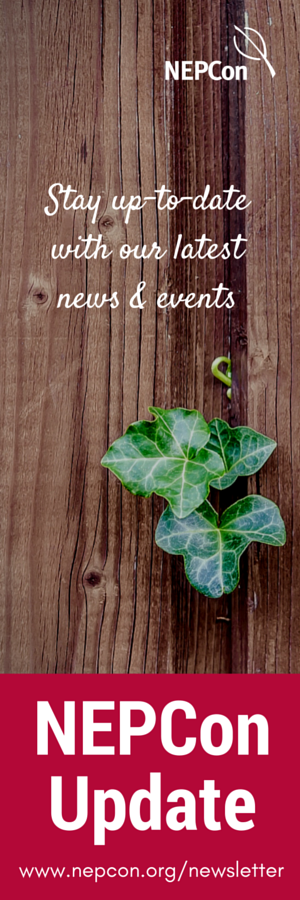 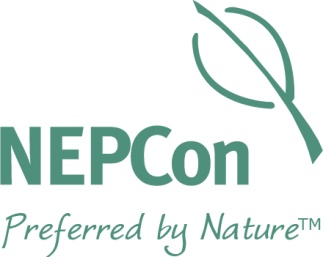 About NEPConNEPCon (Nature Economy and People Connected) is an international non-profit organisation that works to build capacity and commitment for mainstreaming sustainability. For over 20 years, we have worked to foster sustainable land use and responsible trade in forest commodities. We do this through innovation projects, capacity building and sustainability services. We are accredited certifiers for sustainability schemes such as FSC, PEFC, RSPO and SBP. We offer Chain of Custody certification according to the SAN / Rainforest Alliance Standard. We also certify to our own LegalSource™ and Carbon Footprint Management standards. A self-managing division of NEPCon promotes and delivers our certification services. Surplus from certification activities supports NEPCon’s non-profit activities. NEPCon is recognised by the EU as a Monitoring Organisation under the EU Timber Regulation.ContactOr the NEPCon head office’s contact details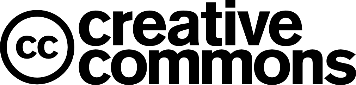 NEPCon has adopted an “open source” policy to share what we develop to advance sustainability. This work is published under the Creative Commons Attribution Share-Alike 3.0 license. Permission is hereby granted, free of charge, to any person obtaining a copy of this document, to deal in the document without restriction, including without limitation the rights to use, copy, modify, merge, publish, and/or distribute copies of the document, subject to the following conditions: The above copyright notice and this permission notice shall be included in all copies or substantial portions of the document. We would appreciate receiving a copy of any modified version.AreaResponsibleAreaResponsibleTraining and staff awarenessSales ManagerProduct labellingProduction of sales waybillsForemanSupplier validation and material sourcingPurchasing of raw materialVerification of purchase documentsSales ManagerPromotional and off-product use of trademarksPreparation of sales contractsSales ManagerMaterial reception and storageForemanAnnual volume summaryBookkeeperPreparation of sales invoices and shipping documentationBookkeeperOutsourcingSales ManagerOccupational health and safetySales ManagerComplaints procedure  Non-conforming products Transaction verificationTimber legality informationSales ManagerRecord nameLocationMaterial orders Emails saved on server, in the folder ‘Production’Purchase waybill, purchase invoice (FSC 2.3)Digitally stored in the accounting programmeList of suppliers (FSC 2.1)Extracted from the accounting programmeVolume information (FSC 4.2)Extractable from the accounting programmeAnnual volume summary
(FSC 4.4)Extracted from the accounting programme into Excel and saved in the ‘FSC & PEFC’ folder on the server once per year  Stock inventory (FSC 4.2)Excel files stored on the server, in the folder ‘Inventory’Sales invoice (FSC 5.1.)Digitally stored in the accounting programmeSales waybill (FSC 5.1.)Digitally stored in the accounting programmeProduct label types used on products (FSC 11.1)Sample label designs stored on the server, in the folder ‘Production’Occupational health and safety (FSC 1.4)Hard copy stored in the Sales Manager’s office and also presented on the message boardSpecific FSC & PEFC documentsSpecific FSC & PEFC documentsThis documentDigitally stored on the server, in the folder ‘FSC & PEFC’FSC product group listAnnexed to this document. Annex 4aPEFC product group listAnnexed to this document. Annex 4bFSC and PEFC training recordsAnnexed to this document. Annex 2FSC and PEFC personnel training instruction sheetHard copy stored in the Sales Manager’s officeFSC trademark usage approvalsEmails saved on the server, in the folder ‘FSC & PEFC’Outsourcing contractStored on the server, in the folder ‘Contracts’. Annex 5Company’s Policy for Association with FSCSaved on the server in the folder ‘FSC & PEFC’; also available on our company website. Annex 1FSC claims for the outputsFSC labelFSC 100%FSC 100%FSC Mix percentage of at least 70%FSC MixFSC Mix CreditFSC MixFSC Recycled wood – percentage of at least 70% post-consumer reclaimedFSC RecycledFSC Recycled paper – no threshold appliesFSC RecycledFSC Recycled CreditFSC RecycledSelf-Declaration
regarding FSC-POL-01-004(Policy for the Association of Organizations with FSC)
The signing Organization is associated with the Forest Stewardship CouncilTM  A.C., Oaxaca, Mexico, or one of its subsidiaries or affiliates (hereinafter: FSC) by being either a member of or having a contractual relationship with FSC. Hereby the signing Organization explicitly states that it has read and understood the “Policy for the Association of Organizations with FSC” as published under www.fsc.org. This policy stipulates FSC’s position with regards to unacceptable activities by organizations and individuals which already are or would like to be associated with FSC as well as the mechanism for disassociation.In light of the above, the Organization explicitly agrees currently and in the future, as long as the relationship with FSC exists, not to be directly or indirectly involved in the following unacceptable activities:Illegal logging or the trade in illegal wood or forest products;Violation of traditional and human rights in forestry operations;Destruction of high conservation values in forestry operations;Significant conversion of forests to plantations or non-forest use;Introduction of genetically modified organisms in forestry operations;Violation of any of the ILO Core Conventions as defined in the ILO Declaration on Fundamental Principles and Rights at Work.NameJob title and functionTopic of the trainingTraining dateName of the trainer/instructorSupplier(Name and address)Product type(Description of the product)Material category (FSC 100%, FSC Recycled Credit, FSC Recycled XX%, FSC Mix Credit or FSC Mix XX%)FSC CoC codeDate of latest verificationSupplier(Name and address)Product type(Description of the product)PEFC CoC codeDate of latest verificationFSC Product Group(Description of the product)Product Type and Code(in accordance with FSC-STD-40-004)Sales FSC ClaimSpecies(scientific and trade name)Input Material FSC ClaimControl System for FSC ClaimSitesPEFC Product Group(description of the product)Product Type & Code(see list on following page)Output PEFC CategorySpecies(choose from drop-down menu)Input PEFC Category(ies)Control System for 
PEFC ClaimsSitesWood for construction03020Sawn woodCodeProduct categoriesProduct categoriesProduct categories01000Roundwood01010Sawlogs and veneer logs01020Pulpwood01030Chips and particles01040Wood residues01050Other industrial roundwood02000Fuelwood and charcoal02010Fuelwood (incl. chips, residues, pellets, brickets, etc.)02020Charcoal03000Sawnwood and sleepers03010Railway sleepers03020Sawnwood04000Engineered wood products04010Laminated Lumber Products 04020Finger Jointed Lumber04030Glue Laminated Products (Glulam)04040Laminated Veneer Lumber (LVL)04050Parallel Strand Lumber (PSL)04060I-Joists / I-Beams04070Trusses & Engineered Panels04080Other05000Wood based panels05010Veneer sheets05020Plywood05030Particle board05031OSB05032Other particle board05040Fibreboard05041MDF05042HDF05043Softboard05043Hardboard05044Insulating board06000Pulp06010Mechanical06020Semichemical06030Dissolving06040Chemical06041Unbleached sulphite pulp06042Bleached sulphite pulp06043Unbleached sulphate (kraft) pulp06044Bleached sulphate (kraft) pulp06050Recovered paper07000Paper and paper board07010Graphic papers07011Newsprint07012Uncoated mechanical 07013Uncoated woodfree07014Coated papers07020Household and sanitary paper07030Packaging materials07031Case materials07032Folding boxboards07033Wrapping papers07034Other papers mainly for packaging07040Other paper and paperboard07050Converted paper products07060Printed matter08000Wood manufacturers08010Packaging, cable drums, pallets08011Packaging and crates08012Cable drums08013Pallets08020Furniture08030Builders carpentry08031Windows08032Doors08033Shingles and shakes08034Floors08035Others08040Decorative wood08050Tools and turned wood08051Tools08052Children toys08053Sport goods08054Musical instruments08055Other08060Other09000Exterior products09010Buildings and their parts09020Garden Furniture/Outdoor Products09021Garden furniture09022Playground equipment09023Decking09030Other11000Cork and cork products11010Natural cork and cork waste11020Cork manufactures12000Energy13000Non-wood products14000OtherList of species List of species List of species List of species 1ConiferousAll woods derived from trees classified botanically as Gymnospermae - e.g. fir (Abies), parana pine (Araucaria), deodar (Cedrus), ginkgo (Ginkgo), larch (Larix), spruce (Picea), pine, chir, kail (Pinus), etc. These are generally referred to as softwoods. All woods derived from trees classified botanically as Gymnospermae - e.g. fir (Abies), parana pine (Araucaria), deodar (Cedrus), ginkgo (Ginkgo), larch (Larix), spruce (Picea), pine, chir, kail (Pinus), etc. These are generally referred to as softwoods. 2Non-coniferous tropicalAll woods derived from trees classified botanically as Angiospermae - e.g., maple (Acer), alder (Alnus), ebony (Diospyros), beech (Fagus), lignum vitae (Guiaicum), poplar (Populus), oak (Quercus), sal (Shorea), teak (Tectona), casuarina (Casuarina), etc. These are generally referred to as broadleaved or hardwoods.Non-coniferous woods originating from tropical countries.3Non-coniferous otherAll woods derived from trees classified botanically as Angiospermae - e.g., maple (Acer), alder (Alnus), ebony (Diospyros), beech (Fagus), lignum vitae (Guiaicum), poplar (Populus), oak (Quercus), sal (Shorea), teak (Tectona), casuarina (Casuarina), etc. These are generally referred to as broadleaved or hardwoods.Non-coniferous woods originating from countries other than tropical.4Not specifiedNot specifiedNot specifiedSubcontractorAddressContact personContact detailsCoC-code (if applicable)SubcontractorAddressContact personContact detailsCoC-code (if applicable)Audit dateXX-XX-XXXXName of internal auditorConclusionConclusion(Were any non-conformances found in the CoC system?)(Were any non-conformances found in the CoC system?)InterviewsInterviews(Name and function of interviewed staff members)(Name and function of interviewed staff members)DocumentationDocumentation(Which documents were reviewed?)(Which documents were reviewed?)NCR number:XX-2017Description of Non-conformance and related documentation/evidence:Description of Non-conformance and related documentation/evidence:(Describe form and scope of the observed non-conformance)(Describe form and scope of the observed non-conformance)Corrective Action Request:(Which corrective actions have been implemented to close the non-conformance, and what has been done to ensure that the error does not occur again?)NCR conformance deadline:Comments (optional):